COLLEGE OF ENGINEERING AND TECHNOLOGY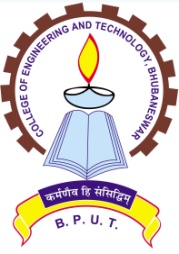 (A constituent college of BijuPatnaik University of Technology, Odisha)Techno Campus, Ghatikia, P.O.-Mahalaxmivihar, Bhubaneswar -751029Phone: 0674-2386075 Fax: 0674-2386182____________________________________________________________________________________No. 349/IEE						Dated:05.10.2021QUOTATION CALL NOTICESealed quotations are invited from registered Firms/Authorized Dealers/Distributors/ Traders having valid GSTIN, PAN for supply and fitting of batteries of 5KVA online UPS at Electronics & instrumentation Engineering Department of College of Engineering and Technology, Techno-campus, Ghatikia, Mahalaxmivihar, Bhubaneswar as per the specifications given below:Terms and Conditions.The participating firm can visit the lab site and discuss within 10 days of this notification.The rate Quoted should be inclusive of all packing, delivery and fitting at Electronics & instrumentation Engineering Department, CET, BBSR.The rate Quoted must be firm and the offers made must remain for acceptance.Delivery of materials and installation of the same in Electronics & instrumentation Engineering department should be made within period or two weeks from the date of communication acceptance letter.It will be responsibility of firm to provide necessary spares/ consumable which may be required during the installation at their own cost.The firm should not be black listed during last three financial years.The comprehensive warranty period must be specified.A suitable penalty amount will be imposed if the items supplied, fitted and commissioned are not fully completed within the stipulated time.The intenders are required to submit the offer enclosing upto-date GSTIN, PAN along with authorized license with their quotations. The registered contractors should write “Quotations for Electronics & instrumentation Engineering Department” in bold letters on covered envelops. The intenders should quote price including GST and any other taxes, mentioning the same separately. The work will be allotted on turn-key basis. The last date for submission of quotations is 25.10.2021and it will be opened on next day at 03.00 PM. The quotations should be addressed to the Principal, College of Engineering and Technology, Techno Campus, P.O. Mahalaxmivihar, Bhubaneswar- 751029 by Speed post/ Registered post only. No hand delivery/ Courier is accepted. The quotations will not be received after scheduled date and time. The authority reserves the right to reject any or all quotations without assigning any reason thereof.    									-Sd/-Head of DepartmentElectronics & instrumentation EngineeringSl.Particulars of itemQuantity1.Purchase of 12V, 42AH SMF batteries for 10 KVA online UPS with buyback of old batteries. Capacity at 5 h rate - Class A/43Ah/28 Ah Warranty: 3-4 Years.16 Nos.